COMPITI FUTURA 2 LESRipassare gli argomenti affrontati durante il corso dell’anno (fino a pagina 222), per chi non avesse il libro di testo consulti il programma sul sito dell’Istituto.Lettura pagina 224 e relativi esercizi n 1/2/3Lettura pagina 225 e relativi esercizi a pagina 226Gli esercizi devono essere consegnati su foglio protocollo (o stampati), il primo giorno in cui ci vedremo e saranno valutati.Per gli studenti che devono potenziare è richiesto uno studio approfondito di almeno 2 temi affrontati durante l’anno scolastico e una ricerca approfondita e non copiata dal web su un argomento che ha suscitato particolare interesse. Tale ricerca, nonché lo studio degli argomenti suddetti, saranno valutati al rientro dalle vacanze.Per coloro che hanno ricevuto il debito scolastico è necessario lo studio responsabile e approfondito di TUTTO il programma.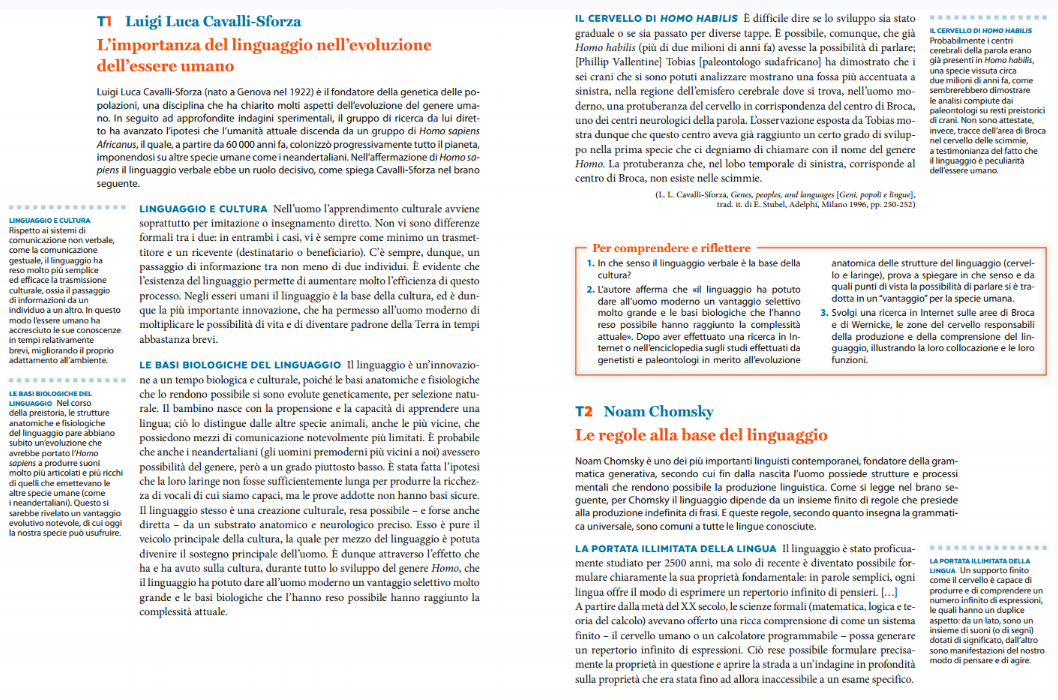 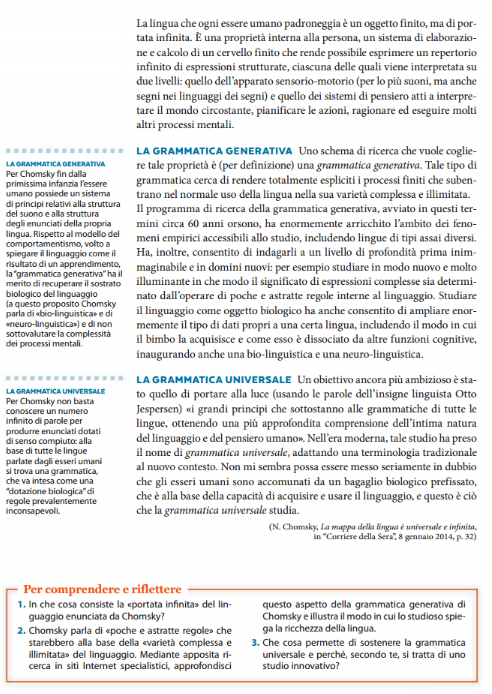 